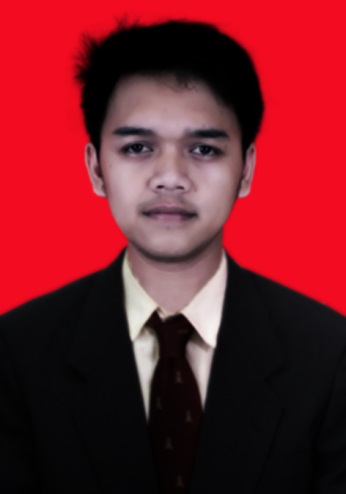          CURRICULUM VITAEHari NugrahaKp. Dalima RT 05/006 Kec. Cibadak        Kel. Cibadak – Sukabumi HP : 085722295859  E-mail : harinugraha1234@gmail.comDATA PRIBADI			Nama			: Hari NugrahaJenis Kelamin		: Laki-LakiTempat, tanggal lahir 	: Sukabumi, 31 Oktober 1993Agama			: IslamStatus			: Belum MenikahKewarganegaraan		: IndonesiaAlamat			: Gg. Tholib 1 kp Dalima RT 05/006 Kec. Cibadak Kel. Cibadak –   SukabumiPhone			: 085722295859PENDIDIKAN FORMALKETERAMPILANLATAR BELAKANG PENDIDIKANLATAR BELAKANG PENDIDIKANJurusanKotaTahunIpkBina Sarana InformatikaBina Sarana InformatikaManajemen InformatikaSukabumi2011-20142.83Sekolah Menengah AtasSMA PGRI CibadakIPSSukabumi2008-2011Sekolah Menengah PertamaSMP Taman Siswa CibadakSukabumi2005-2008Sekolah DasarSD Negeri 2 CibadakSukabumi1999-2005BahasaIndonesia dan InggrisKomputerMicrosoft Office  (Word, Powerpoint, Excell), Hardware, Jaringan Komputer & Database.InternetBrowsing & Email